Multiplier par 20, par 30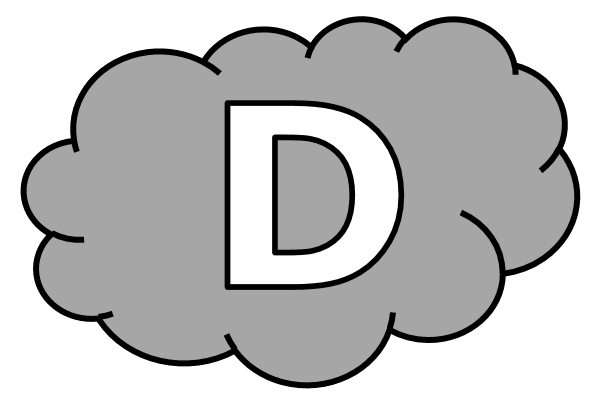 Entraînement n° 1 	 ............. bonnes réponsesMultiplier par 20, par 30Entraînement n° 2 	 ............. bonnes réponsesMultiplier par 20, par 30Entraînement n° 3 	 ............. bonnes réponsesMultiplier par 20, par 30Défi 				 ............. bonnes réponses12 x 20 = ............ 		22 x 30 = ............ 		41 x 20 = ............15 x 20 = ............ 		9 x 30 = ............ 		20 x 30 = ............34 x 20 = ............ 		11 x 30 = ............ 		44 x 20 = ............7 x 30 = ............ 		26 x 20 = ............ 		60 x 20 = ............31 x 30 = ............ 		12 x 30 = ............ 		2 x 20 = ............21 x 30 = ............ 		31 x 20 = ............ 		4 x 30 = ............En moyenne, Nabil met 5 minutes pour faire une multiplication.Combien de temps Nabil met-il pour faire 20 multiplications ?  Nabil met .................. minutes pour faire 20 multiplications.6 x 20 = ............ 		33 x 30 = ............ 		25 x 20 = ............32 x 20 = ............ 		6 x 30 = ............ 		10 x 30 = ............12 x 20 = ............ 		22 x 30 = ............ 		0 x 20 = ............9 x 30 = ............ 		42 x 20 = ............ 		50 x 20 = ............31 x 30 = ............ 		40 x 30 = ............ 		8 x 20 = ............25 x 30 = ............ 		9 x 20 = ............ 		1 x 30 = ............Pour le goûter, Chahinez sert des verres de soda de 20 cl. Elle a 13 verres à servir.Quel volume de soda Chahinez sert-elle pour le goûter ? Pour le goûter, Chahinez sert .................. cl de soda.8 x 20 = ............ 		11 x 30 = ............ 		25 x 20 = ............13 x 20 = ............ 		8 x 30 = ............ 		50 x 30 = ............44 x 20 = ............ 		31 x 30 = ............ 		52 x 20 = ............7 x 30 = ............ 		14 x 20 = ............ 		30 x 20 = ............25 x 30 = ............ 		5 x 30 = ............ 		9 x 20 = ............100 x 30 = ............ 	2 x 20 = ............ 		15 x 30 = ............Nassim donne 4 bonbons à chacun de ses 20 camarades de classe.Combien Nassim distribue-t-il de bonbons en tout ? En tout, Nassim distribue .................. bonbons.14 x 20 = ............ 		6 x 30 = ............ 		50 x 20 = ............33 x 20 = ............ 		8 x 30 = ............ 		23 x 30 = ............56 x 20 = ............ 		9 x 30 = ............ 		21 x 20 = ............30 x 30 = ............ 		13 x 20 = ............ 		70 x 20 = ............5 x 30 = ............ 		15 x 30 = ............ 		3 x 20 = ............12 x 30 = ............ 		40 x 20 = ............ 		7 x 30 = ............Pour aller et revenir de l’école, Asma marche 20 minutes par jour.Combien de temps Asma marche-t-elle dans une semaine de 5 jours de classe ? En une semaine, Asma marche .................. minutes.